Publicado en Barcelona el 22/05/2023 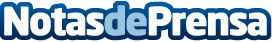 FETS POLS detalla los mejores tips para conseguir la durabilidad de la ropa deportivaUno de los puntos más importantes a tener en cuenta a la hora de adquirir ropa deportiva es saber qué pasos se deben seguir para conservarla como si fuera el primer díaDatos de contacto:Oriol MarquèsEDEON MARKETING SL931929647Nota de prensa publicada en: https://www.notasdeprensa.es/fets-pols-detalla-los-mejores-tips-para_1 Categorias: Nacional Moda Fútbol Cataluña Tenis Consumo Fitness Pádel http://www.notasdeprensa.es